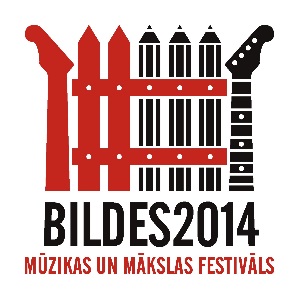 BILŽU BIROJS2014. gada 11. oktobrisMūzikas un mākslas festivāla „BILDES 2014” koncertu programmaFestivāls „BILDES” šogad piedāvā saviem klausītājiem un skatītājiem 7 koncertus, kas notiks Rīgas Kongresu nama Jaunajā un Lielajā zālē. Mūziķu un citu radošo personību veidotā izstāde „BILŽU SĒTA” apskatāma t/c “Spice” no 25. septembra līdz 28. oktobrim un Rīgas Kongresu namā no 30. oktobra līdz 1. novembrim. 21. oktobrī plkst. 19.00 FOLKKONCERTS Koncerta vadītājs Arnis MiltiņšKaspars Dimiters • Anta Eņģele • Dinārs Gulbis • Jānis Jansons • Maija Kalniņa • Agita Kaužēna • Uldis Kākulis • Helēna Kozlova • Ingus Kuplais • Elīna Līce • Ēriks Loks • Arnis Miltiņš • Uldis Ozols • Egons Pičners • Austra Pumpure • Aivars un Uldis Punkstiņi • Silvija Silava • Silvestrs Sīlis • Haralds Sīmanis • Kristīne Sudmale-Locika un Kristaps Sudmalis • Sandra un Āris Ziemeļi22. oktobrī plkst. 19.00 JAUNO DZIESMINIEKU KONCERTSKoncerta vadītājs Kārlis KazāksLaura Bicāne • Imants Daksis • Liene Dravniece • El Mars • Ilze Farte • Mikus Frišfelds • Goran Gora • Māra Upmane-Holšteine • Kārlis Kazāks • Mārtiņš Križevics Inese Mūrniece • Diāna Sus • Edgars Šubrovskis un Sniedze Prauliņa • Jānis Uplejs • Lauris Valters • Gatis Zotovs 23. oktobrī plkst. 19.00 BLŪZA KONCERTSKoncerta vadītājs Ainars PūpolsAinars Pūpols & π Blues • The Blues Gang • The Coco’nuts • Elastic • Ira Krauja-Dūduma • Lavrix Blues Band • Lorete Medne • Mitrokhin's Master Band • Mozambika • Ieva Sutugova un draugi • The Quinters • Vocada • Gints Žilinskis 30. oktobrī plkst. 19.00 JAUNO grupu un „BILŽU” VETERĀNU kopprojektu koncertsKoncerta vadītājs Andris FreidenfeldsBloody Heels & Juris Kulakovs • Cilvēks-Sapņotājs & Guntis Veits • DJ Krankenwagen & Edgars Šubrovskis • Golden Rivet & Juris Kaukulis • Green Step & Viktors Lapčenoks • Legacy ID & Zane Dombrovska • Los Daugavas nens & Ieva Akuratere • Maid of Shade & Juris Lasinskis • Nation Vibe & Jānis Bukums • Oceanpath & Nauris Puntulis • TRĪS & Guntis Vecgailis • Pikaso & Jānis Vanadziņš • Pseido & Artis Dvarionas • Pussy Rock & Ira Krauja-Dūduma • Silver Rain & Edijs Šnipke • The Highlights & Maija Kalniņa • Vēja Vārti & Armands Alksnis • Ze Pikniks & Artūrs Uškāns31. oktobrī plkst. 19.00 „BILDĒS” sevi jau pieteikušo grupu un radošo personību kopprojektu koncertsKoncerta vadītājs Valters Frīdenbergsak69 & Latvijas Radio programmu vadītājs Elvis Jansons • Baltā ēna & aktieris Gundars Silakaktiņš • B OPTIMIST & Radio SWH ētera personības, improvizācijas šova “Spiediens” aktieri Sanda Dejus un Kaspars Breidaks • Coolmans Report & žurnālists Jānis Domburs • Dabasu Durovys & Latvijas Radio 5 žurnāliste Daira Kokoreviča • Hailstone • Klibs Taurenis & Latvijas jaunatklāšanas raidījuma “Te!” vadītāja, modele Māra Kampernova • Kumosiņš & pavārmākslas meistars Lauris Aleksejevs • Livido & „LNT Brokastis” žurnālists un Radio Star FM DJ Oskars Lepers • Mākoņstūmēji & režisore Žaklīna Cinovska • MmD & šovmenis un LNT laika ziņu vīrs Māris Grigalis • Twisted Four & Draugiem.lv grupa • The Quinters & režisors Regnārs Vaivars • Vecpilsētas dziedātāji & žurnāla „AUTO BILD” redaktors Arnis MartinelliĪpašie viesi – Slavenais Jersikas Orķestris!novembrī plkst.12.00 koncerts BĒRNIEMKoncerta vadītāji Māra Ulme un Nikolajs PuzikovsAgra Daņiļēviča deju skolas DZIRNAS mazie dejotāji • Dzeguzīte • Jūras akmentiņi • Knīpas un knauķi • Poppy • Nando un Rūta Dūduma • Podziņas • Rasa • Karīna Tatarinova un Raibais papagailis • Tev un man • Vējā • Marts Kristians Kalniņš ar ģimeni • Ziemeļu ģimene • Tu un es •  Ildzēni • Stepa dejas studija Top Tap Company Kā vienmēr, arī šogad bērniem starpbrīdī būs saldie prieki kopā ar saldējumu no Rīgas Piena kombināta! 1. novembrī plkst. 18.00 „BILŽU” VETERĀNU koncertsKoncerta vadītājs Varis Vētra2 no PKPV • Mārtiņš Bērtulis un Liene Šomase • Big Al & The Jokers Band • Colt • Dzidriņas megasistēma • Karakums • Karīna Tatarinova un PLENĒRA APVIENĪBA • Keksi • KRASTS • Lapsenes Bize • Lolita Novikova • Juris Pavītols • Pērkons • Projekts Smagi • Raxtu Raxti • Rīgas Viļņi • Ieva Sutugova, Aija Vītoliņa, Zane Gudrā un Laima Miltiņa • UFO grupa • Varis Vētra • Māra Krievkalna, Ēriks Kamarūts & Vintāža • Einārs Vītols & Rock’n’Berries • Projekts Zvani • BILŽU Brāļu orķestris Programmā iespējamas izmaiņas! Tuvojoties koncertiem, biļetes kļūs dārgākas!BIĻETES – t/c “Spice” informācijas centrā, Rīgas Kongresu namā, „BIĻEŠU PARADĪZES” kasēs un internetā: http://www.bilesuparadize.lv/events/custompage/143 Aktuālākā informācija par festivālu “BILDES” arī sociālajos tīklos:Facebook: www.facebook.com/FestivalsBildes Draugiem.lv: www.draugiem.lv/festivalsBILDESTwitter: www.twitter.com/FestivalBILDES 